COPPERTON                                    			             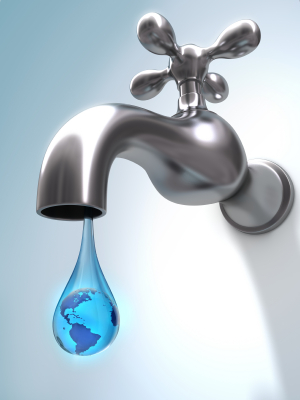 IMPROVEMENTDISTRICT							8564 West State Highway Copperton, Utah  84006 (801)255-3411 fax (801)565-9261All meeting begins at 6:00 pmMeeting is held the first Thursday of the month unless other wise written.January 5February 2March 2April 6May 4June 22July 6August 3September 7October 5November 2December 7